U obou aktivit jsem se inspiroval v této knížce, které mě zaujala tak moc, že si ji někdy pořídím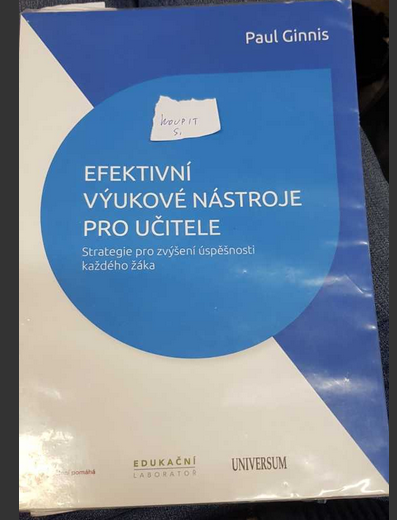 Přenechání odpovědiMetoda na počítání příkladu, které tvoří značnou část chemie a zároveň nejde moc vymyslet aktivit na ně. Metoda slouží spíš pro slabší žáky, které nepřímo i nepřímo učí silnější (peer).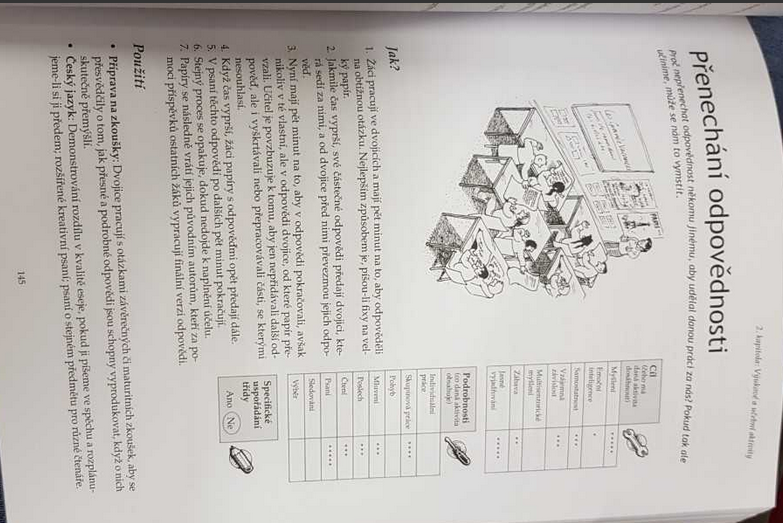 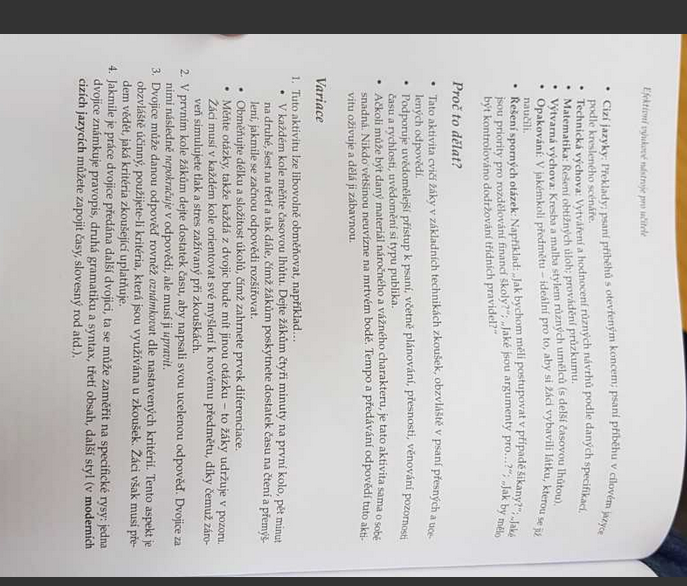 C:	opakování příkladů (popř. vyzkoušení už známých způsobů řešení na obdobné příklady)	Vyznat se v cizích postupech, myšlenkách, … a umět najít chyby	KomunikaceM: 	hraI:	viz str. 145 a 146A:	počítáníR:	vzorové vypočítání příkladu žákemE:	časté chyby	Rozumí žáci každýmu kroku	Co zlepšit (čas, dvojce, jiný příklady,…)Aktivita byla použita například na výpočet pH slabé kyseliny a stupni disociace o známém pKa a koncentraci.Typy:	udělat k příkladu experiment, který dokáže/vyvrátí vypočítanou hodnotu	Dělat aktivitu ve dvojích dobrý + špatný žák	Během počítání chodit po třídě a radit a podporovatOvěřit si potřebný čas pro žáky, protože skupinky, které mají vypočítáno a dostanou 3 nedořešené příklady je to přestane bavitHádej kdoVelmi dobrá metoda na zopakování látky, mezi kterou jdou zařadit i třeba vzorečky. Je to jednoduchá, rychlá (např. 5 min na začátku hodiny), zábavná metoda nevyžadující moc zásahů učitele. Jedná se o to, že se žákům rozdají lístečky (nebo si je vyrobí sami) s pojmem/vzorcem a ten který je na řadě může odpovídat jen ano/ne a ostatní ze skupinky hádají jaký pojem/vzorec má onen žák.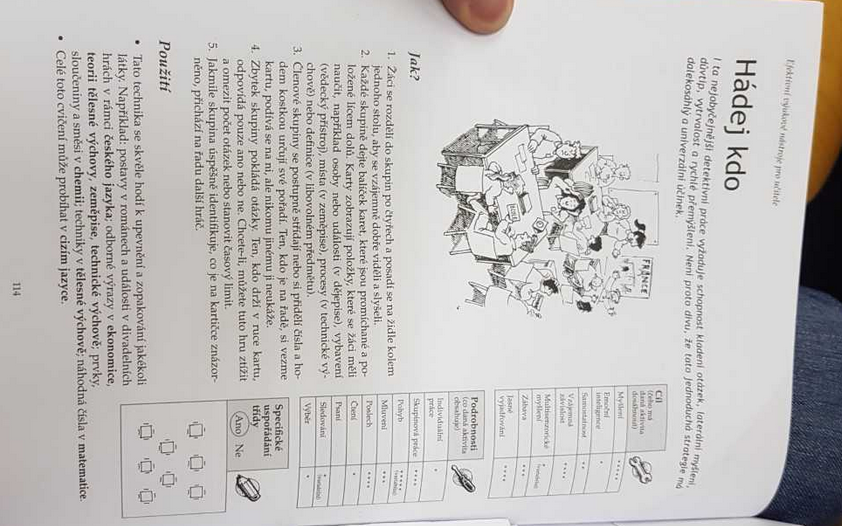 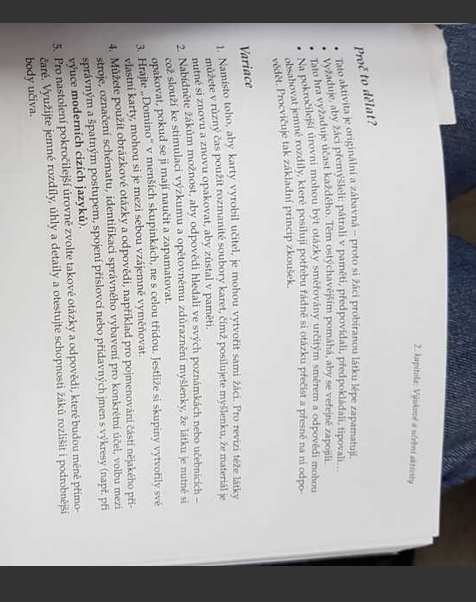 Aktivita byla použita například na mix vzorců (rovnic), chemických reakcí, vzorečků sloučenin a prvků. Pár příkladů, které byly použity na hodně:  						 		fluorAl		zlato	alternativy:	na lístečky (od učitele) lze napsat body a skupiny budou soutěžit mezi sebou a na konci tedy sečtou body	na zvážení je přidat kromě odpovědi ano/ne i možnost nevím nebo ty lístečky, co se nedají uhádnout, odložitLze použít i alternativu, kdy si lístečky dají žáci na čelo a každý hádá přes otázky na ostatní, co má sám na čele (princip aplikace Charades!)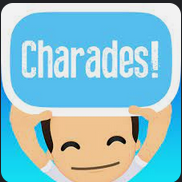 